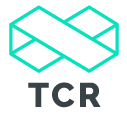 Achieving Age-Related Expectations in Writing Across the Primary SchoolA Course for English Subject LeadersCourse OverviewThis is a course for English Subject Leaders to review the writing provision in school.  It will cover the requirements to reach age-related expectations in the primary school.  The course will support the teaching of specific writing skills in each year group and how to promote a love of writing for every child.  The training will explore the role of every teacher across the school, together with writing strategies to promote a deeper understanding of the national requirements.  Course ObjectivesTo improve writing progression in the primary school;To link reading to writing;To be aware of the age-related expectations for writing for each year group;To work on a cumulative collection of writing skills;To know how to encourage effective, coherent writing with a purpose;To use effective assessment for learning;To share games and activities that promote learning;To encourage cross curricular links.